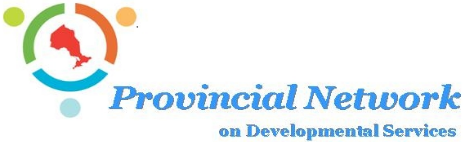 Final ApprovedProvincial Network Meeting MinutesSeptember 21st, 202310:00am – 1:00pm via ZoomPN ATTENDEESMichelle Brooks (Chair)Alison McLean (EDI)Ann-Marie Binetti (PNHR); Bob Walsh (OASIS);Brad Saunders (OASIS/CLO);Brian Swainson (GLS);  Bryan Keshen (TDSA);Chris Beesley (CLO);Chris Brillinger (OPAN);Dave Ferguson (OASIS) -last meeting;David Cohen (Faith, Culture & Inclusion);Don Walker (Mary Centre/FCI);Janet Noel-Annable (CH);Jason Young (OADD)Jeanny Scantlebury (CNSC);Jo-Anne Demick (CLO);Kim Thorn (DSO);Sherri Kroll (PEDG);Sue Coke (Kerry’s Place/OADD)Trish Sherwin (Admin Support/Recording Secretary)PN REGRETSAnn Bilodeau (PNHR);Brigid Fitzpatrick (Valor Solutions);Carolynn Morrison (TDSA); Eugene Versteeg (CH);Shawn Pegg (CLO);MCCSS ATTENDEESKaren GlassChristine Kuepfer; Diane Canzius Moura;Emma willer, Hannah Grzegorczyk;Kelly Huntington (in for Jody Hendry)Saba Ferdinands (Child Welfare & Protection)Sherri Rennie (in for Jeff Gill)Thanasri GaneshamoorthyWelcome – Michelle Brooks, PN Chair welcomed all to the meeting at 10:10amReview and Confirmation of Agenda for September 21st, 2023Amendments:  noneThe agenda for September 21st, 2023, was approved as circulated.
Review and Confirmation Draft Minutes for July 20th, 2023Amendments: - additions to agenda as shared by Kim Thorn.  The minutes of the meeting for July 20th, 2023 were approved as amended.2. 	Business Arising from Previous MeetingACTION:  Michelle will connect with PMB around clarification of the request for a conflict resolution/dissolution clause at the May 9th meeting – requesting background around the request for context.
September Update:  Michelle has spoken with PMB – this was a note taken during the all day session to review the terms of reference.  This clause is not required for our non-voting structure at this time.  We will keep it in mind for future. - COMPLETEJuly Update:  ongoingACTION:  Trish and Michelle will create a list of the working groups and who has agreed to participate in each and will circulate with members.
September Update:  - COMPLETEJuly Update:  ongoingACTION:  Michelle Brooks will extend an invitation to the Fire Chief to attend and present at a future PN meeting around the next edition of the Ontario Fire Code
September Update:  OASIS attended the AMCTO Conference – have started data gathering around the fire code changes.  Michelle will connect with Bob and Bryan K around this action item.Bryan K -> has started a discussion with the Ministry around this issueJanet has offered some expertise from her staff with Barb Wallace or Dave PeckaACTION ITEM:  Trish will add to the agenda under item 4-current initiatives/working groups, the item “Strategies to Connect Around Changes to the Fire Code”  - COMPLETE
July Update:  Deferred to September meetingACTION:  Michelle Brooks as PN Chair, will respond back to Bob Butella on this letter from the Golden Horseshoe Executive Director Group and with an ask for a representative from their table to provide survey data from their region.September Update:  Michelle did reach out to Bob Butella and asked that he forward any data to Trish to be shared with the committee.  Bob was referred to the Survey working group lead by Sue Coke to participate in the group and the survey created. This Action item is completed, and the working group will be continuing their work under agenda item 4 e) Sector Pressures and Strategy formerly “Survey/data collection working group”- completed
ACTION:  Requesting the PN partners to take the drafted PN Health-DS white paper back to their respective groups to review intensely and provide feedback.  
September Update:  Deferred to October meeting
3.   New Business Correspondence
no correspondence was received
Emerging Issues/Questions – All Members
none were brought to the table
Topics to discuss with MCCSS – All MembersProvide a heads up that they will receive a letter from OnTracCOVID19 resources and where to turn for information/updates with more positive tests recently and the end of IPACChildren’s Licensing -> early heads up on the impact of these changes on the DS Sector.Working group on messaging around financial pressures and the severity of themAlignment around putting pressure on the Ministry around this issueWe will be sending them something soon.4.   Participant UpdatesCurrent Initiatives/Working Groups:DS Workforce Initiative– Ann Bilodeau/Ann-Marie Binetti
4 new task groups developed:Skills Development and Training – Bob Butella, ChairTalent Acquisition and Workforce Development – Barb Kirouac, ChairResearch, Data and Indicators – Rob Hickey, ChairCommunications Committee – Karen Bell, Chair
the committees are working on drafting the workplans for each currently
Micro Credentials – Michelle BrooksWorking on phase 2Waiting for response from MCCSS on financial support
Recruitment and Retention Strategy – Ann BilodeauTranslation support finalized – the RRS report in French will be circulated and we ask the table to help with further circulation of the translated document.
Regional Planning Table Review – Michelle Brooks
no report
Survey/data collection working group – Sue CokeWorking group met 3 times in August and SeptemberGoal was to come up with a message to MCCSS around the dire straits of the sectorSome agencies having to cut servicesStarted looking at a survey to gather informationMoved away from the survey idea to instead creating a message to share with the sector and have them flood the MCCSS – moved away from this idea alsoConcentrating on creating messages to align and for consistency across the sectorPSWs recv’d $3/hr increase creating division within agencies and across the sectorCreated 7 messages to share for agencies to use and build fromMental Health received 5% increase, Hospitals 3%, DS – 0Creating retention issues and constraints around ability to provide as sustain servicesNo increase to DS since 2018Bob Walsh met with 100+ organization in Ontario and gathered dataAdvocacy -> need a body that works with social service like PN doesTo MCCSS-> there are a number of concerns to share happening in the sector
1. Wages – strike concerns, unions and wage comparisons2. Financial Strains
3. Relationships in the Sector – the way the Ministry is handling this; government responsiveness (ie with children’s licensing and the blame culture and their response)We are advising people to write to them telling their unique stories and needs along with the messaging we are creating.Wondering if the working group continue to work to introduce and communicate the final messaging in the sector and to the advocacy arms at this table.Former GLS conducted a round tableInsufficient base funding and the consequences on the work that we doClinicians in the sector have a wage discrepancy of up to $15/hrWill share a page on all the impacts of insufficient funding later in the agendaHas to be a consolidated voice! – no mixed messagingNot 100% in agreement with Recruitment and Retention Strategy initiatives and being creative with ways to solve this.Have participated in some meetings where the Golden Horseshoe agency was – they asked that  we don’t ask for a 1 year boost/help but a multi-year plan.We are in crisis -> need stabilization funding to keep the lights on and meet payroll todayWe need to differentiate our ask from all the others.We support housing for 12000 people  in OntarioMore government adversarial or confrontational in their responseJustice system has agencies “handing in their keys” saying they can’t do this anymore.Q-what would be the follow-up if they say no to our ask?  We can’t just say we need it and then continue to do all the things we do. What does the conversation go to next?
- don’t forget to include the direct funding groups as well like the DSO and Passport programA reimbursement program is not appropriate when families are struggling to even buy groceriesWhat is our “emergency department to close for a weekend”?2009 was last budget increaseAll other budget funds received were directed to wages not operationsSuggest a correspondence to go out immediately following this meeting to the PN membership around reassuring we hear you, we understand and we are standing with you.  Let them know what is happening and what we are working onSuggest we have every PN Table representative sign the letterThis concern around the current crisis is being discussed at many table across the province.Need to include in the messaging that it will affect the persons we support directly and those waiting for services.ACTION:  Michelle will draft a letter to the DS organizations/agencies in Ontario and will share this with the PN table for feedback on Friday this week. – completed Monday September 25th.
CYFSA working group – Bob WalshUpdate completed through discussions with the MCCSS update.5.   Finance/Budgeta)  Quarterly Update – TreasurerLooking at options/recommendations for a more permanent financial support for PN -> EKO (Empower Kids Ontario) was recommended to MCCSS – Ministry had some concerns around this recommendationCurrent challenges -> PN funds are getting blended with the supporting agency’s budgetIf anyone has any thoughts or experience with 3rd party finance that could help the committee – please reach out.6.  MCCSS UpdatesMichelle guided the introductions s new PN Table and MCCSS representatives in attendance.Karen Glass, ADM will be attending the CLO conference this monthAcknowledges the challenges that the DS agencies are facing due in part to the wage negotiations in other sectors, inflation and the general overall increase in costs for every person.  We appreciate your efforts and collaboration in addressing these concerns and continuing to provide your much needed services.Funding reform & KPMG Costing Study:Data from this is one input to use towards the direct funding modelMinistry is still working on understanding this data and how to best use itCOVIDFall vaccines are outSame prioritizations as in previous yearsFlu shots are rolling out now as wellNo update on the new COVID vaccine yetThanked everyone for participating in the IPAC needs survey.  The DS sector had a response rate of about 54%Working with Public Health Ontario reviewing the resources and toolsReceived a presentation by Saba on Proposals and work for implantation, Children’s LicensingReceived lots of feedback and we are still working through all the commentsMCCSS has been working on improving oversite and transparency in the Children’s Sector ServicesLooking at OPS improvement, business process and reporting etc.Ability to respond has been limitedChildren’s Licensing falls under child welfare and protection systemUnder child welfare and redesign strategy – many of the same goals as the DS sectorReleased tools and information on:Quality standards frameworkTrainingOther resourcesFound there were still many bad things happening in the sector garnering media attention and ombudsman involvementSome of the more operational things have been noted.Plans underway with training and understanding of licensing being implementedOpportunities for DS providers to be more involved 
ACTION:  Michelle will respond back to the MCCSS with names of people from PN able to participate on other tablesMinistry will return to PN table in the future and talk about restraints
Discussions that followed the update were around the following:Children’s LicensingData gatheringUneven and unfair application of the act for all childrenImpact analysis – request to look at invoking that step from the act relating to children in DSDifferential implications – regressive concerns on the children’s sideUnrealistic requirements (ie dental records) creating a barrier for families to use respite servicesAdult QAM focuses on working with the agencies and getting to the end goal in time.Extends the challenge and risk to provide services to childrenAgency resources are being taxed in an already short fall of resources with these extra administrative needs from the changes to the Act.Clarification requested around staff changesOn the political side and on Passport not being recognized withinProcesses changing or over burdening familiesHow different aspects of interpretation are being handledRegional variation and interpretationIPAC/COVIDFrom a sector health group perspective -> movement away from IPAC is a real diminishing and decentralization of information and of investment and quality of staff built to dateSuggest the Ministry pull together a team to review and provide feedback on the dataMCCSS response -> the survey and data did not come from/to us – Public Health Ontario originated this and shared with MOH and other ministries.J2B – OnTrac will be submitting a proposal to work through the PN for the rollout
Sector pressuresWage issues, some organizations have health resources.  Wage comparison ->not everyone received the $3/hour Sector is moving to much more of a crisis – created a “house of cards” framework with agencies.  Financial instability we’re feeling is becoming dangerousOrganizations are at the place where they have done all the creative and collaborative things they can and are now at a crisis pointSuggest:  obtain the stories from the agencies being forced to cut services due to insufficient resourcesGovernment responsiveness-> PN provides that connection with MCCSS to work togetherOther parts of MCCSS have high turnover of staff which impacts the Ministry’s ability to respond and work with our sectorFeel like we’re “preaching to the choir” as your working with us allows you to see our perspective and needs in the sectorNeed to ensure the ministry’s awareness that the direct funding/resource entities like Passport or DSO are included in your conversationsAsked the Ministry what information or data would help to inform them to further our crisis and caseNear and actual strike positionsCutting of servicesSelling off assetsKinds of decisions that are going to happen are going to be horrendousSubmit business casesSolutions -> short-medium-long term strategies of what the Ministry can do to helpMichelle Brooks acknowledged and thanked Dave Ferguson for his work and advocacy through OASIS on labour relations and the DS sector.  Dave:  both Judy and myself have made the decisions to step away from the LR committee.  Farewell and thanks to the PN. We did handover the meeting with unions in September, only 1 OPSEU representative participated as the other 3 were moving on and new representatives would be replacing them.On behalf of everyone, thank you and you will be missed.7.  Special Guest Presentations none8.  Standing Committees:Cultivating Community Wellness – Jeanny Scantlebury Partnered with CNSC-CE and will be providing a training opportunity starting in November – only 10 slots leftMoving under the new DSWI-P2 Talent Acquisition and Workforce Development Committee purview and thus my work as chair is ending.
OnTrac – Janet Noel-AnnableLetter was circulated and will be included in the minutesPN-HR Committee – Ann BilodeauWorking on HR forum October 25-26Oversold at approximately 400 participantsForum is 1 ½ days followed by the PEDG event
Provincial Network Health Working Group- Bryan Keshen & Brian SwainsonAsked if anyone had any feedback on the White PaperOmbudsman office follow-up from comments on white paper during interviews asking for a copy.Q-How do we propose this to the different groups?21 recommendationsSuggest proposing 3 different buckets combining the recommendations into theseSuggest perhaps create a summary report of the larger report as an addendumCommittee seeking endorsement from PN to broadly circulate the white paperENDORSED by committeeSuggested not to edit out any of the recommendations.
ACTION ITEM:  Trish to attach the white paper to the draft minutes sent out for this meeting (September) next month (October) with any updates forwarded from Bryan Keshen and Brian Swainson and with the water mark removed.
Comment ->  let each group circulating focus their message on the recommendations they feel most important or as a whole.Asked if the table is comfortable releasing this to the Ombudsman before broadly sharing?Would the Ministries be reviewing this at the same time?Should send the final version to be circulated and one month out should be fine.Table agreed to wait and circulate it with all parties at the same time.
QAM- Sherri Kroll/Janet Noel-AnnableVulnerable screening checksConducted follow-upPerceived authorityDrafted a letter and sent to QAM Committee and received follow-up from OOPP with additional comments around criteria required on the revised formMust be on letterheadMust note if it is a Volunteer or paid positionMust note if it is a position of authorityAnd other minor criteria.We will revise the letter/form and bring back to the PN Table for review and feedbackProposed changes to QAM that will be coming forward soon.To be shared out with the request that the information NOT be shared outside the groupMichelle offered to help with the letter.Participant UpdatesCLO – Chris BeesleyCLO conference in Ottawa – 70 years!Sold out months agoLooking forward to seeing everyone thereResponse to various conferences with attendance shows everyone’s need to reconnect post pandemicOCOFunded some grants recentlyWe diverted some federal funding we had similarly to connect with families on what a good life would look like.Received 50+ responses and narrowed this down to 15 that we may be able to support connection of the groups and families and their report back in the near future.
CNSC – Jeanny ScantleburyLast 2 meetings were both cancelledWe are working on a date for a joint inperson meeting of Leads and Managers group to come together for a formal meet and greet as there are many new members in both groupsThe Managers group is aiming to finalize their workplan DSO – Kim ThornWorking on actualizing some elements of their strategic planContinue to have a high volume of calls – especially from families looking for help in supporting their family members at home.Suggested this be shared with MCCSS as discussed earlier
EDI-Community of Practice – Alison McLeanConducted a survey with 99 agencies and received 71 responsesReviewed the survey questions with the tableEDI RealXchange page launched in the summer and was the most visited page in July.
FCI (Faith, Culture & Inclusion) – Don WalkerWorking on revising their Terms of ReferenceExpanding on their membershipWill be meeting again next week
GLS – Brian SwainsonDiscussion of roundtable member pressures/discussion points from the GLS Annual General Meeting earlier this month:FUNDING PRESSURES Retention & recruitment challenges; competitive wagesWage compression due to inequities of $3 PWE eligibilitySignificant compensation gaps in DS vs Health (especially for various professional services clinician roles where this gap can be $15+ per hour)Need to have resources, expertise and infrastructure to keep pace with the increasing prevalence of clients with complex / intensive support needs (clinical and/or behavioural)Current/pending collective bargaining challenges, risk of strikesNeed for reduction of services, reduction of system capacity, closure of programs to manage within fiscal constraints  o	DSO waitlists are already long, will get longer; time on waitlists will also get longero	Potential impacts to quality of servicesCLINICAL SERVICES PRESSURES Absence of formalized clinical pathways (referrals, discharge planning, etc) for health system interactions with developmental services / individuals with developmental disabilitiesAlternate Level of Care (ALC) avoidance/solutions – persons with developmental disabilities inappropriately housed in hospitals (and Long-Term Care); great need for strengthened embedded clinical services within DS sector to help avoid / reduce ED visits, hospital admissions, ALC situations, alternatives to LTC and improve quality of care and quality of life for persons with developmental disabilities.Prevalence of addictions, mental health / dual diagnosis supports in DS sectorOTHER RELATED AND RELEVANT SECTOR PRESSURESAffordable, appropriate, accessible housing and supports for persons with developmental disabilitiesSignificant challenges with changes to CYFSA legislation and negative impacts to those agencies licensed to care for children – risk of agencies withdrawing from children’s services leading to shrinkage in Children’s services capacity in DS sector.Prevalence of use of Outside Paid Resources (OPR’s “for profit group homes”) – inflating costs not managed / controlled by government, quality concerns, examples of a return to more institutional settings, in direct contrast with Journey to Belonging principles.
OADD – Sue CokeOver the summer we finished the strategic plan with PMB’s helpRe-focusing on education and learningTerms of reference is being updated to return back to our rootsWorking ONCA by-law changesOADD Conference was sold outNew session for November is also sold outAdded virtual spots also sold out too.  Will be adding more virtual spotsOn track for our publication1 set of articles just publishedPreparing another set currently
OASIS – Bob Walsh/Dave FergusonGetting ONCA documents updatedTraining session – OBRC fall conference November 9&10 to be confirmedMeeting briefing will bring back the letter to go out this week (Friday) and have other information to share from discussions today.Need to look at planning for other discussed possible changes to the sectorPerhaps we should look at discussing some of these ideas or possibilities further.OPAN – Chris BrillingerAnyone interested in a discussion on OPAN or Passport please reach out to us.Comments in discussions today around consistency in Passport -> that is what OPAN is currently working on.Looking at reviewing the processes and utilization rates and solutions or strategies to help increase this.Suggestion:  for OPAN to present at the October or November meeting (Trish to add to the October agenda)
PEDDC – Sherri KrollPEDG will meet next weekreminding people of the upcoming PEDG AGM on September 27th in Ottawa, just prior to the CLO Annual Conference.  The business meeting will include ratification of the revised TOR for the PEDG and PEDCC as well as reports of the activities of the PEDCC and the Inspired by our Grassroots Steering Committee.  Following the business meeting, there will be;a report from each of the five working groups of the IBOG:a update From Presence to CitizenshipThe afternoon speakers include;ADM Karen Glass, MCCSSthe Council of Community Living Ontario - overview of advocacy workJaneen Halliwell, PMB - overview of COP's hosted 2022-2023Alison McLean, Diversity, Equity and Inclusion Officer, CLOClosing Comments and AdjournmentAdjourned at:  1:12pmNext PN ‘Meeting’ the 3rd Thursday of each month for 2023 Thursday October 19th, 10am – 1pm virtual via zoomItem 8b – OnTrac Letter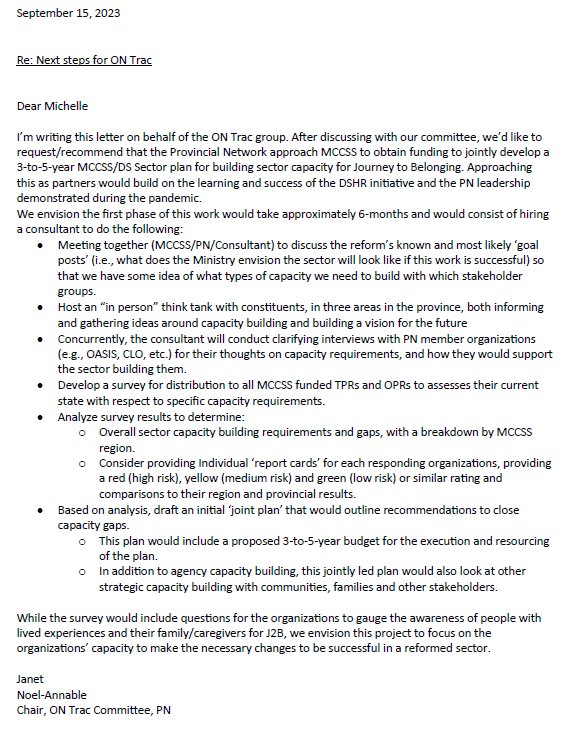 Item 6 – MCCSS Update provided by MCCSSADM Updates- September 21, 2023Acknowledging Agency ConstraintsThe ministry acknowledges the challenges agencies are facing as a result of the current economic environment including inflationary pressures and increasing wages; driven in part by collective agreements in other sectors.The ministry encourages agencies to continue to share specific details and data with your ministry contact. This may include vacancy rates, the amount of staff overtime needed, and the impacts to services. These details will help us document and understand the impacts.WorkforceFour sector led task groups under the Developmental Services Workforce Initiatives Steering Committee (DSWIC)- Skills Development and Training, Talent Acquisition and Workforce Development, Research Data and Indicators, and Communications, were launched and started meeting in Summer 2023.The Collaborative Table (chaired by Nancy Wallace Gero) is continuing which provides the task groups with diverse voices and perspectives that provide real feedback on tactics and products.KPMG Costing Study/Funding ReformData from the Costing Study will serve as one input to inform the development of a future person-centred funding approach, but it is not the only component.The ministry is looking at ways to build a needs-based funding model (e.g. individualized budgets). We need to take a look at the current direction of services and consider if future changes for our service array are needed.The ministry remains committed to engaging with stakeholders as we develop various aspects of the new funding approach.Fall VaccinationsStarting this month, flu shots will be available for vulnerable high-risk populations, including hospitalized individuals, hospital staff and residents and staff in long- term care homes, followed by those in retirement homes and other congregate settings.Further details on the updated Covid vaccine and prioritization to be provided once doses are distributed.IPAC Needs Assessment SurveyThe Provincial Needs Assessment Survey of IPAC in Congregate Living Settings (CLSs) conducted by Public Health Ontario is now closed. The DS sector had aresponse rate of approximately 54% of agencies offering supportive living services.PHO has submitted their analysis and report on their findings to the Ministry of Health which will be used to help inform the development of an integrated IPAC approach which includes the unique needs of MCCSS sectors.PHO IPAC tools and resourcesPublic Health Ontario has also been reviewing the available IPAC related resources and tools for community-based congregate living settings; those that provide supports and services in a non-health care setting.We may reach out, as we have in the past, to a few agencies requesting their assistance with reviewing and providing feedback on relevant resources.Children’s Licensing (Presented by Saba Fernanides and Emma Willer)The ministry is working on different ways to improve the quality of childcare for children and youth, strengthen the licensing and enforcement model to draw alignment with Ontario regulation, and improve oversight on children’s out of home care services.